KICK-OFF MEETING OF THE ERASMUS+ CBHE PROJECT101083014 — T-GREEN — ERASMUS-EDU-2022-CBHE“Transforming Graduate Education for Green and Sustainable Future” (T-GREEN)4-5 April, 2023 National University of Architecture and Construction of ArmeniaMeeting Link https://us02web.zoom.us/j/84172158612?pwd=NFNWK3I4d0k3ZWxoMHJRME41dlkvQT09Teryan 105, Yerevan, ArmeniaAgenda is scheduled in Armenian time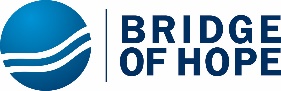 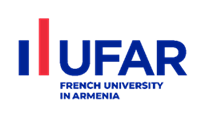 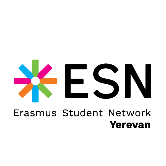 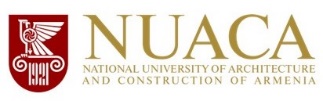 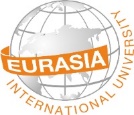 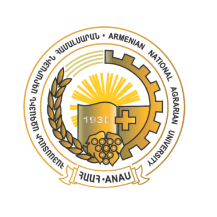 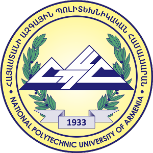 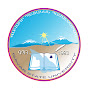 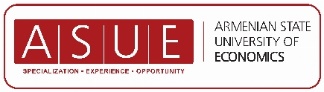 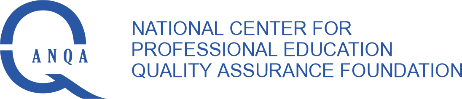 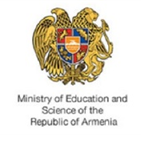 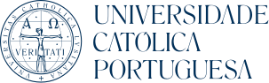 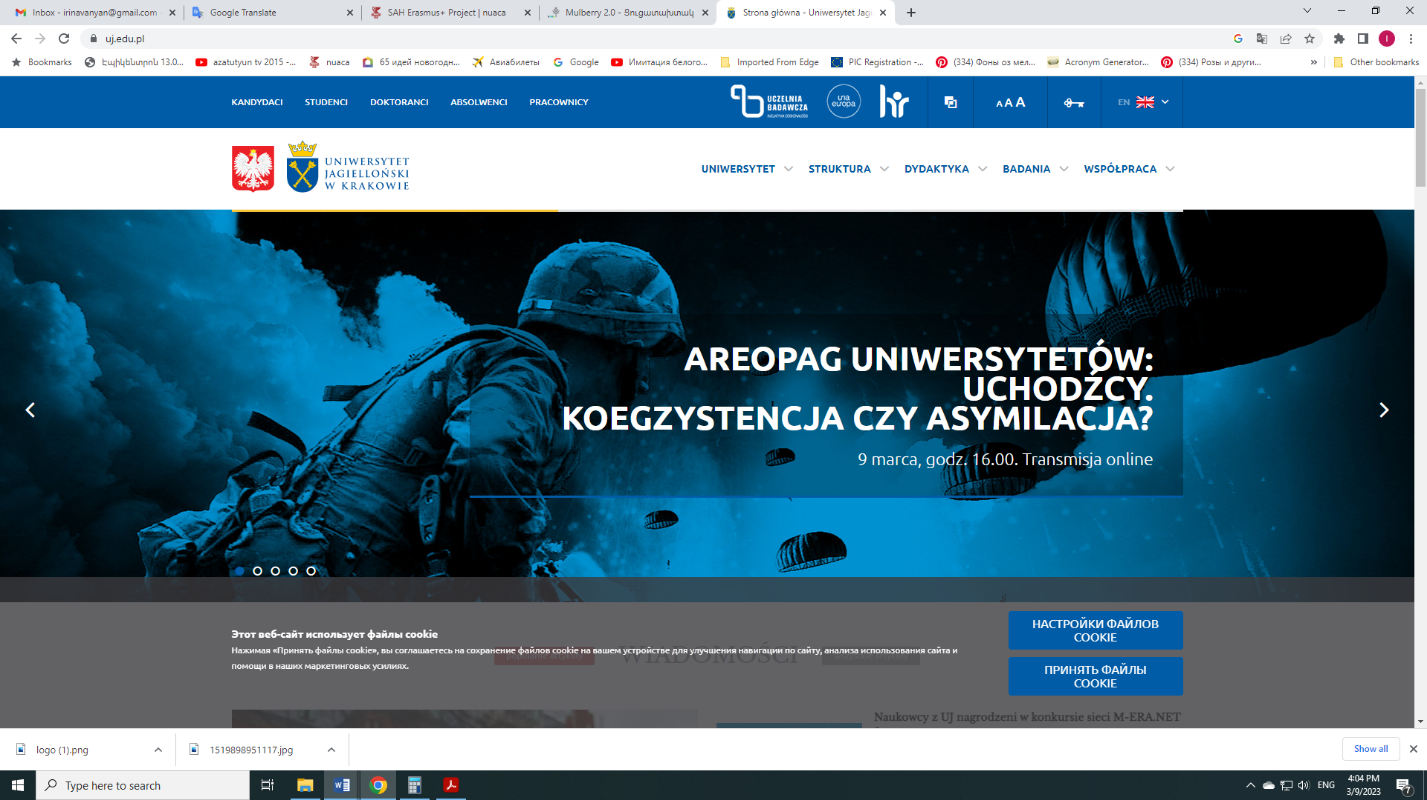 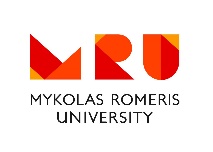 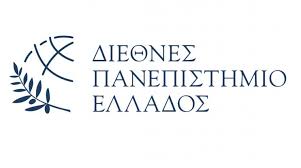 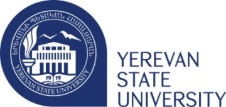 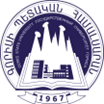 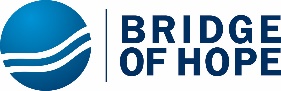 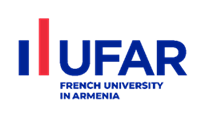 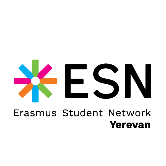 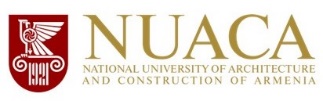 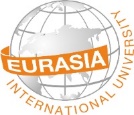 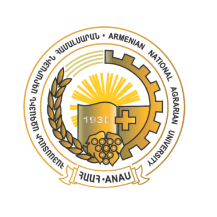 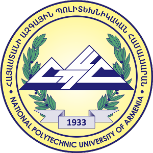 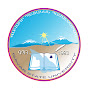 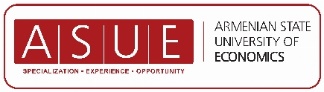 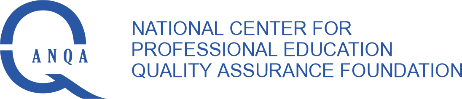 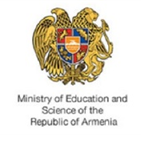 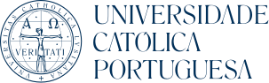 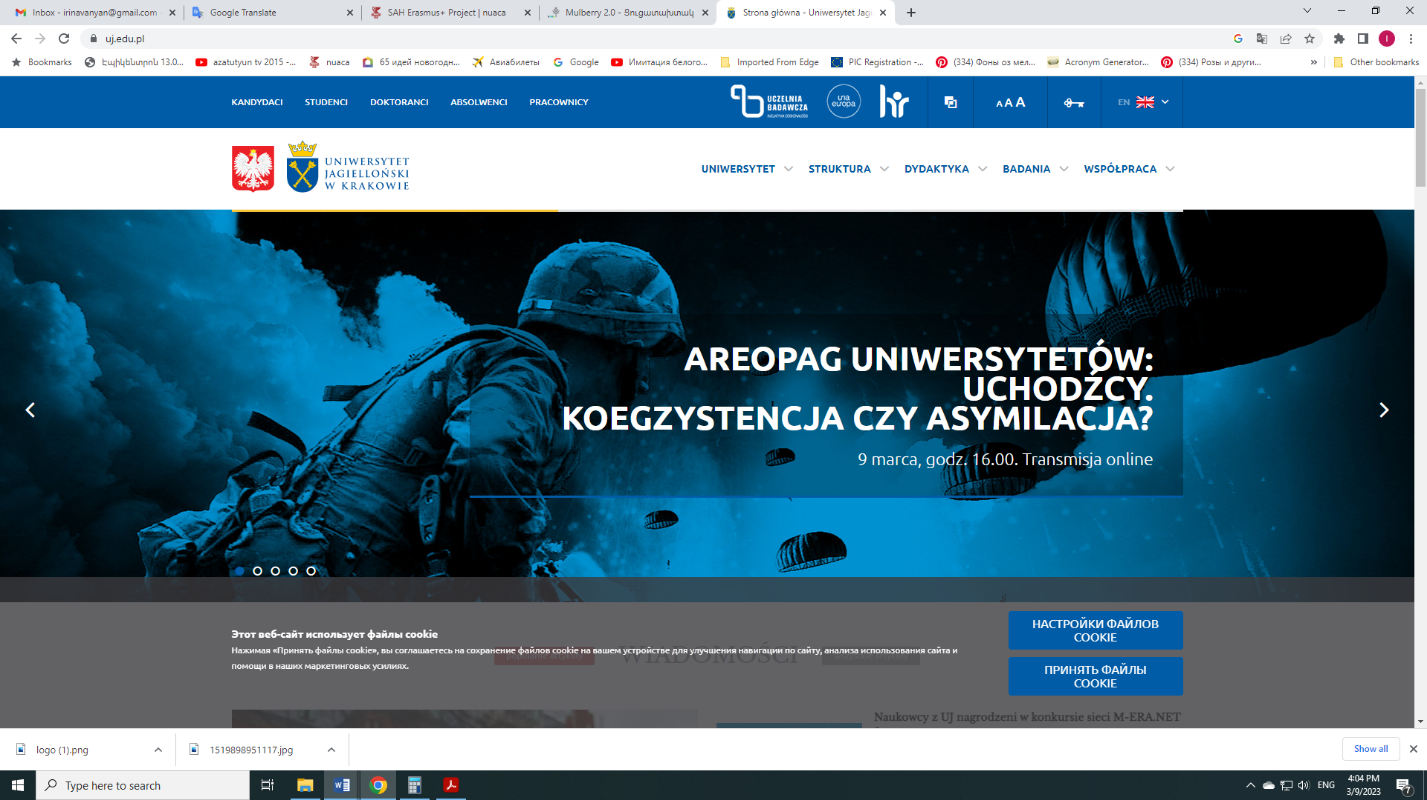 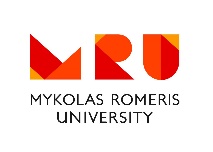 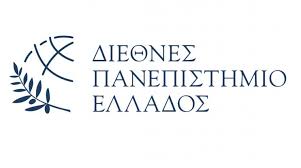 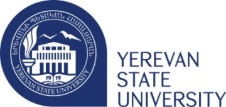 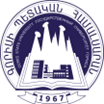 4 April 2023Working languages: EnglishJoin Zoom Meetinghttps://us02web.zoom.us/j/84172158612?pwd=NFNWK3I4d0k3ZWxoMHJRME41dlkvQT09Meeting ID: 841 7215 8612Passcode: 613634
(simultaneous translation is provided)4 April 2023Working languages: EnglishJoin Zoom Meetinghttps://us02web.zoom.us/j/84172158612?pwd=NFNWK3I4d0k3ZWxoMHJRME41dlkvQT09Meeting ID: 841 7215 8612Passcode: 613634
(simultaneous translation is provided)The online session 1 starts at 11.00 AM CETThe online session 1 starts at 11.00 AM CETChair of the session 1: Varazdat Hovhannisyan,  Coordinator of the T-GREEN Project, NUACA  13:00-13:30Opening session: Welcoming NotesDr. Yeghiazar VardanyanRector, National University of Architecture and Construction of Armenia (NUACA)Delegation of the European Union to ArmeniaRepresentative of Delegation of the European Union to ArmeniaMr. Arthur MartirosyanDeputy Minister, Ministry of Education, Science, Culture and Sport of the Republic of ArmeniaLucia GianniniProject Adviser, European Education and Culture Executive Agency (EACEA), European Commission Lana Karlova Programme Coordinator, National Erasmus + Office in Armenia (TBC)13:30 -14:00T-GREEN project’s objectives, activities, deliverables and life cycle (general introduction)Arevik Ohanyan, Strategic Project Manager, Eurasia International University, Q&A14:00-15:00Brief Introduction of partner universities/organizations (each presentation will take up to 5 min)15:00-15:30Break 15:30-16:30Strategic, Daily and Financial Management (formation of Government Board (GB) and Project Management Team (PMT))Varazdat Hovhannisyan, Coordinator of T-Green Project, Head of Education Quality Assurance and Development Center, Q&A16:30-17:00Closing remarks5 April 2023Working languages: English
Activities and DeliverablesJoin Zoom Meetinghttps://us02web.zoom.us/j/84172158612?pwd=NFNWK3I4d0k3ZWxoMHJRME41dlkvQT09 Meeting ID: 841 7215 8612Passcode: 613634(simultaneous translation is provided) 5 April 2023Working languages: English
Activities and DeliverablesJoin Zoom Meetinghttps://us02web.zoom.us/j/84172158612?pwd=NFNWK3I4d0k3ZWxoMHJRME41dlkvQT09 Meeting ID: 841 7215 8612Passcode: 613634(simultaneous translation is provided) The online session starts at 11.00 AM CETThe online session starts at 11.00 AM CETChair of the session: Arevik OhanyanCo-Coordinator of T-GREEN Project (EIU)Chair of the session: Arevik OhanyanCo-Coordinator of T-GREEN Project (EIU)13:00-13:30WP 1. Capacity Building: Speakers: Varazdat Hovhannisyan, Head of Education Quality Assurance and Development Center13:30-14:00WP 2. Development of national documents for “National Roadmap of Education for Sustainable Development (ESD)”: planned deliverablesSpeaker: Representative of UFAR – Gohar Ghalachyan14:00-14:30 WP 3. Development of institutional regulations and toolkit for credit recognition and double degrees: planned deliverablesSpeaker: Representative of EIU – Arevik Ohanyan14:30-15:00Break 15:00-15:30WP 4. Development/reprofiling and piloting of green MA degrees: planned deliverablesSpeaker: Representative of ASUE -  Lusine Danielyan15:30-16:00WP 5. Project Quality Assurance of Monitoring: planned deliverablesSpeaker: Representative of JU - Marek Frankowicz 16:00-16:30WP 6. Dissemination, exploitation and awareness raising: planned deliverables.Speaker: Representative of YSU   - Alexander Markarov 16:30-17:00Closing remarks  17:00-18:00Project 1st Coordination meeting (PMT): only institutional coordinators and formed PMT takes partPresentation of Drafts of following documents: Project methodology (management structure, Partnership Agreement modalities, financial and daily management, etc.) Agenda of project’s 1st year activities Project Dissemination Plan  Project Quality Control Plan  